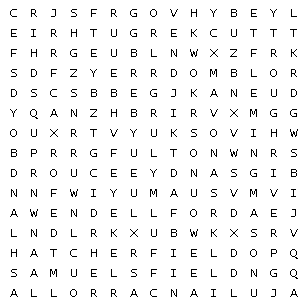 Find the word in the puzzle. Words can go in any direction. Words can share letters as they cross over each other.AshlandBoyd		Barkley		BigSandy	TuckerGuthrie	SamuelsFieldBlueGrass		FlemingMason	Fulton		WendellFord		SturgisHatcherField		JulianCarroll		NorthernKY	Rough River